The people that in darkness sat          AMNS 52          Melody: Dundee       C.M.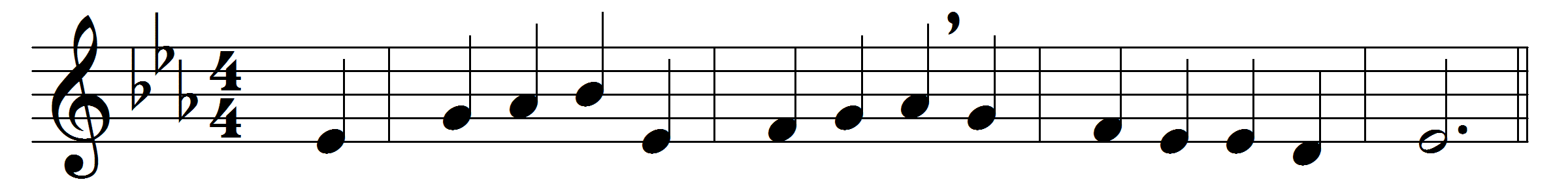 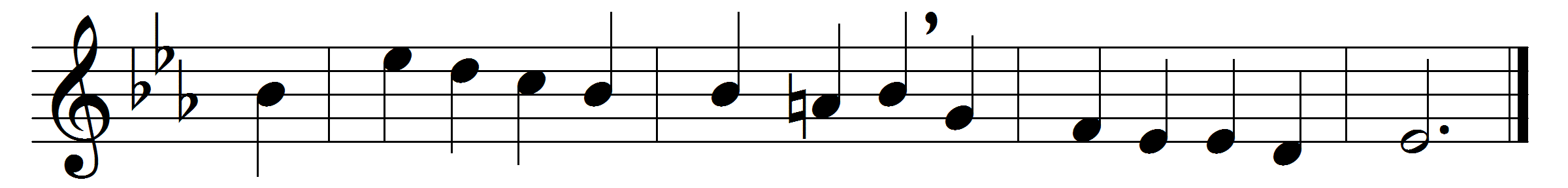 The people that in darkness sata glorious light have seen;the light has shined on them who longin shades of death have been.To hail thee, Sun of Righteousness,the gathering nations come;they joy as when the reapers beartheir harvest treasures home.For thou their burden dost remove,and break the tyrant’s rod,as in the day when Midian fellbefore the sword of God.For unto us a Child is born,to us a Son is given,and on his shoulder ever restsall power in earth and heaven.His name shall be the Prince of Peace,the everlasting Lord,the Wonderful, the Counsellor,the God by all adored.His righteous government and powershall over all extend;on judgement and on justice based,his reign shall have no end.Lord Jesus, reign in us, we pray,and make us thine alone,who with the Father ever artand Holy Spirit One.Words: John Morison (1750-1798) Music: Melody from Psalms (Edinburgh, 1615)